                                             ANEXA NR. VI.         LA  GHIDUL SOLICITANTULUI                                                                            SIGLA  PRIMĂRIEI  MUNICIPIULUI   DEVA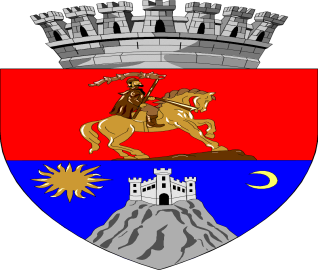 